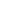 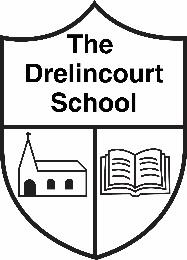 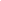 Our aim is to promote positive behaviour at all times through the use of simple school rules, class rules and reward systems.School Rules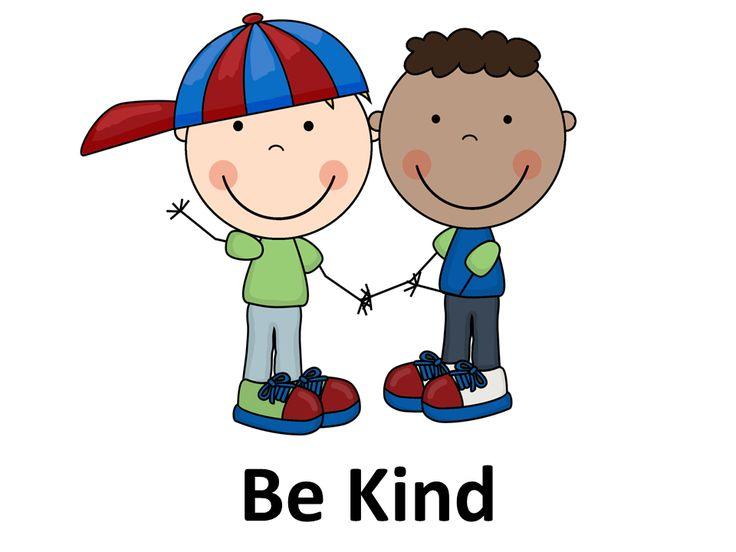 1. We are kind2. We always do our best3. We look after our schoolClass RulesRewards Your child will be praised and rewarded for good behaviour through eg: StickersTeacher’s certificatesTokens and golden cards – Leading onto ‘Golden Time’ and small prizes*A copy of our ‘Positive Behaviour Policy’ can be found on our school website.1.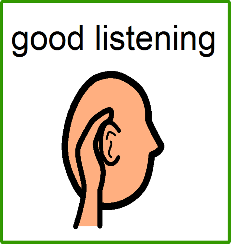 2.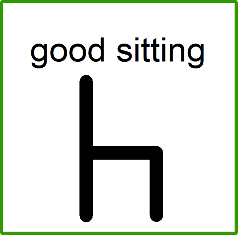 3.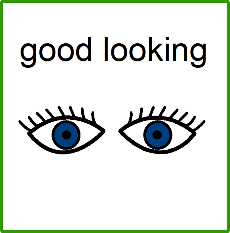 4.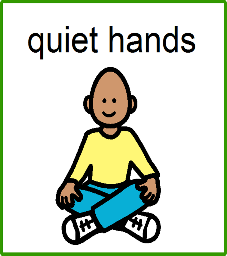 5.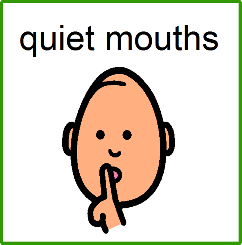 Please reinforce these rules with your child at home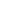 